«ЭКОЛЯТА  - ДРУЗЬЯ И ЗАЩИТНИКИ ПРИРОДЫ»Подружиться с Природой, понять и полюбить её помогут весёлые сказочные герои «Эколята» – друзья и защитники Природы. Они родились в лесу, знают про него всё или почти всё. У них много друзей, приятелей и просто знакомых. Конечно, как и все дети, они иногда любят пошалить.Давайте познакомимся с ними поближе.Все вместе геройчики берегут и охраняют лес, заботятся о его обитателях. Они помогут нам ближе узнать Природу, подружиться с ней и полюбить её. 18 июня  наши непоседы Эколята   приготовили  Экологический квест для  воспитанников  МАДОУ АР детского сада «Сибирячок»,  корпус №2 .Утром   в детский сад  пришло письмо от Лесовичка друга Эколят,  о том, что  злая  Баба Яга заколдовала  лес.  Что бы спасти лес, она предложила  пройти сложные испытания, за которые  будет  оставлять подсказки.Добрые друзья Эколята вместе с Умным Попугаем, Ромашкой  и Лесовиком  стали помогать  проходить испытания, которые приготовила  ребятам Баба Яга. 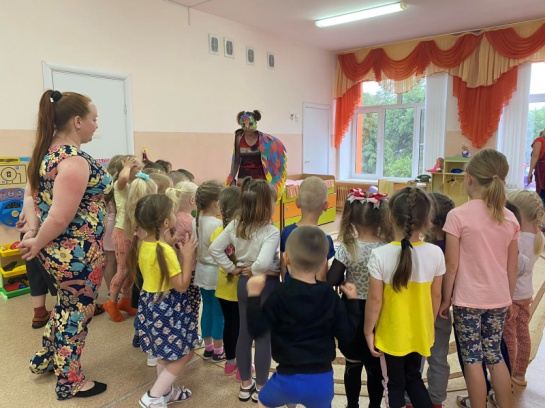 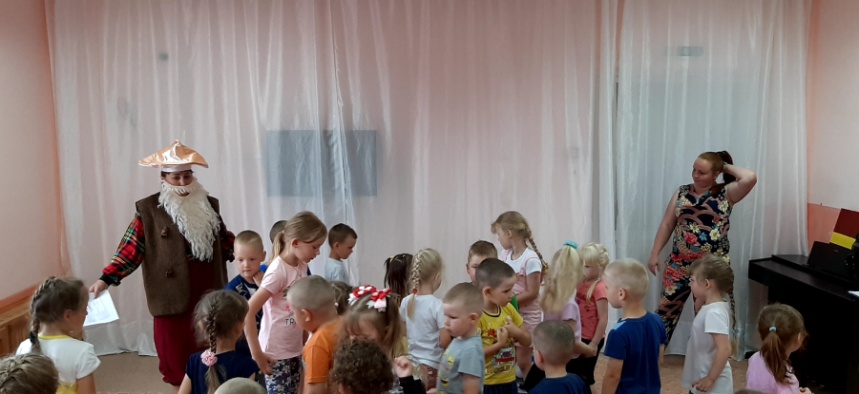 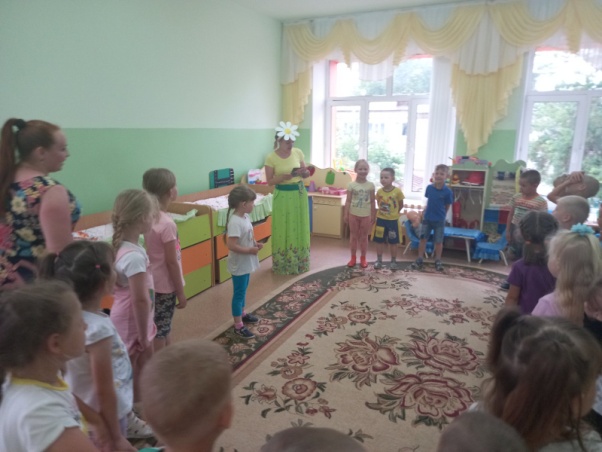 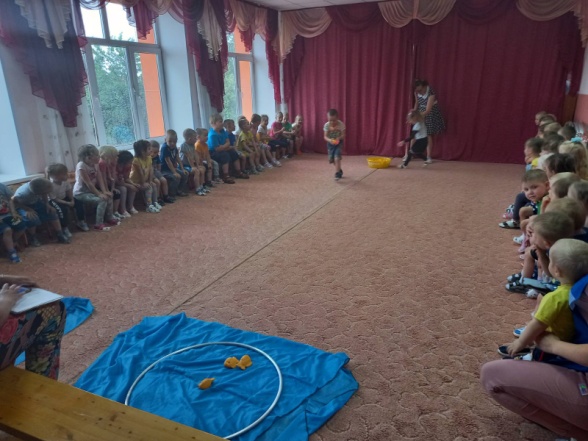 Оказалось,  что ребятам были  приготовлены задания  на тему «Защита природы»,   и ребята  оказались очень подкованные. В итоге  дошколята   без сложностей справились  со всеми испытаниями.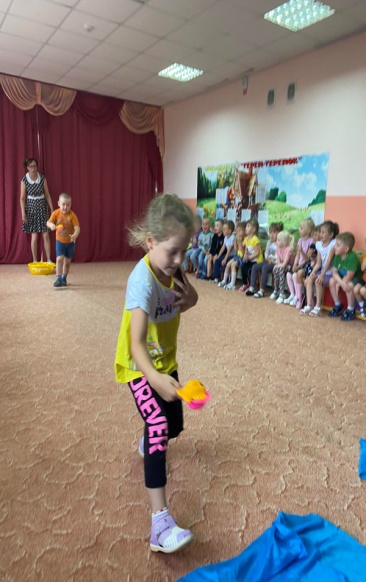 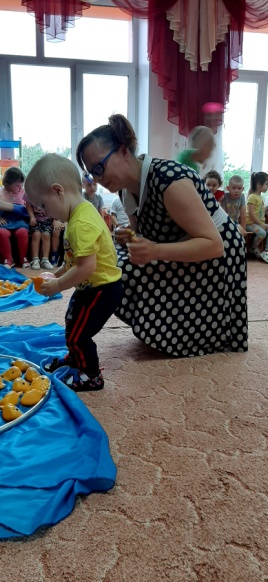 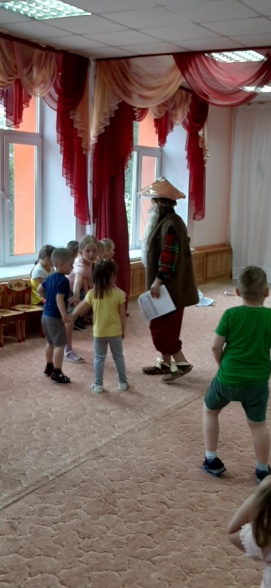 Так одно за другим ребята  преодолели  все испытания. 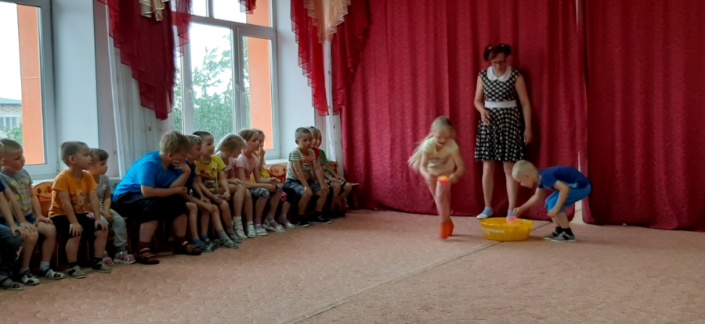 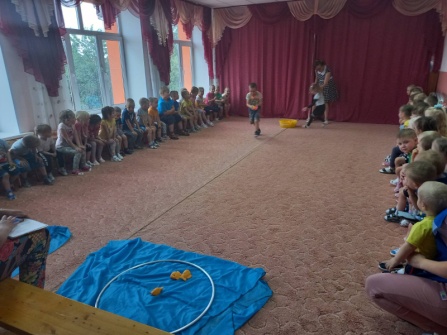 Развернув подсказки,  увидели недостающие страницы  «Красной книги», разделы: «Растения», «Насекомые», «Животные»,«Птицы»,«Рыбы», которую собирали Эколята. Все это были проделки  хитрой Бабы  Яги.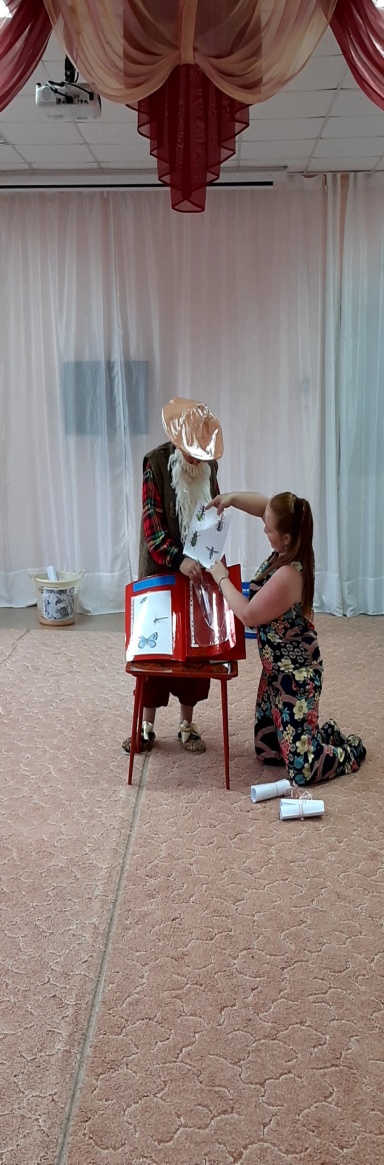 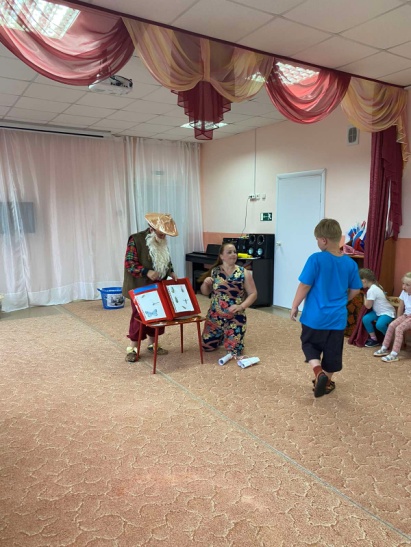 Когда страницы книги  были восстановлены,  Лесовичок,  Эколята,  Попугай и Ромашка подарили «Красную книгу»  ребятам. А  те,  в  свою очередь пообещали дополнять книгу  новыми данными.В конце квеста ребята   вместе с Лесовичком произнесли клятву:Клятва «Эколят – молодых защитников природы»Я честный, добрый и заботливый человек. Я хочу вступить в ряды Эколят.Я люблю всех живых существ, поэтому я обещаю всегда защищать и беречь братьев наших меньших!Я люблю дышать чистым воздухом, поэтому я обещаю беречь зеленые насаждения, высаживать новые деревья и ухаживать за ними.Я хочу пить чистую воду, купаться в чистых реках, морях и озерах, поэтому я обещаю беречь водоемы от загрязнений, экономить водопроводную воду.Я люблю гулять по красивым полям и лесам, поэтому я обещаю убирать за собой мусор всегда и везде, сортировать бытовые отходы и сдавать вторсырье в переработку.Вступая в ряды Эколят – Молодых защитников природы, я клянусь, что сделаю все возможное, чтобы стать лучшим другом Природы, надежным и верным.Клянусь все свои знания и силы направлять на заботу о Природе, животных и растениях. Клянусь нести знания о природолюбии окружающим меня людям.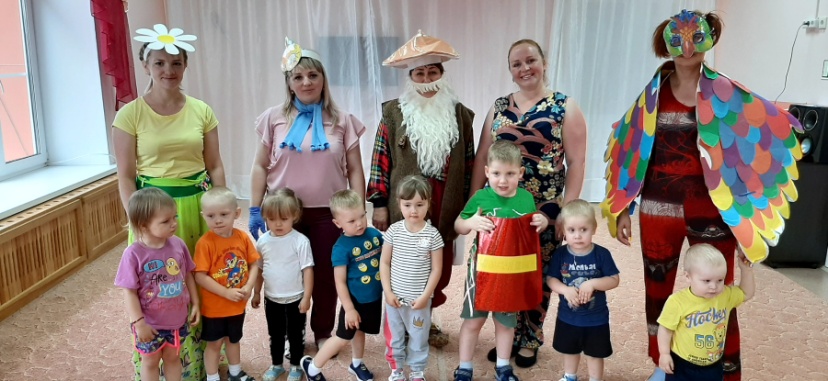 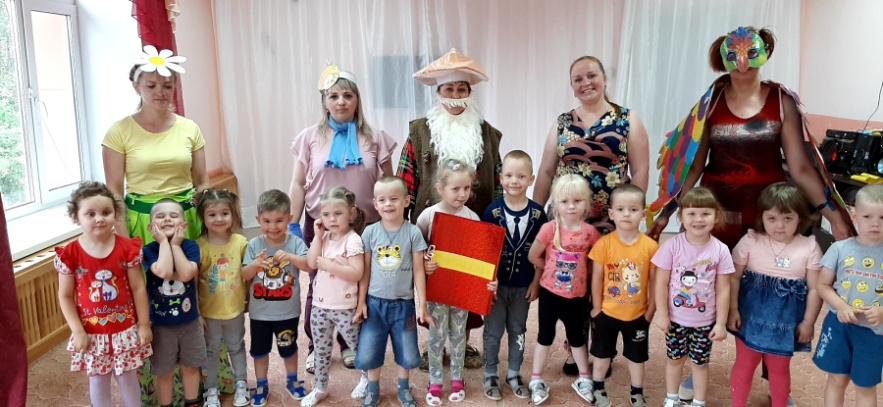 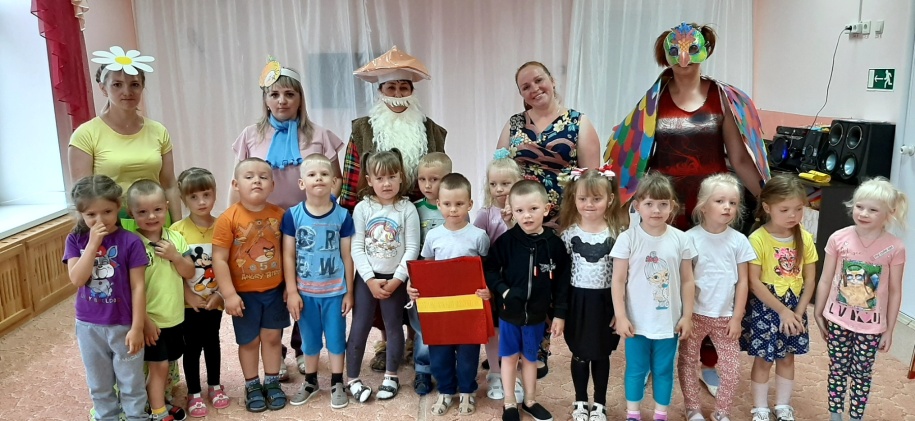 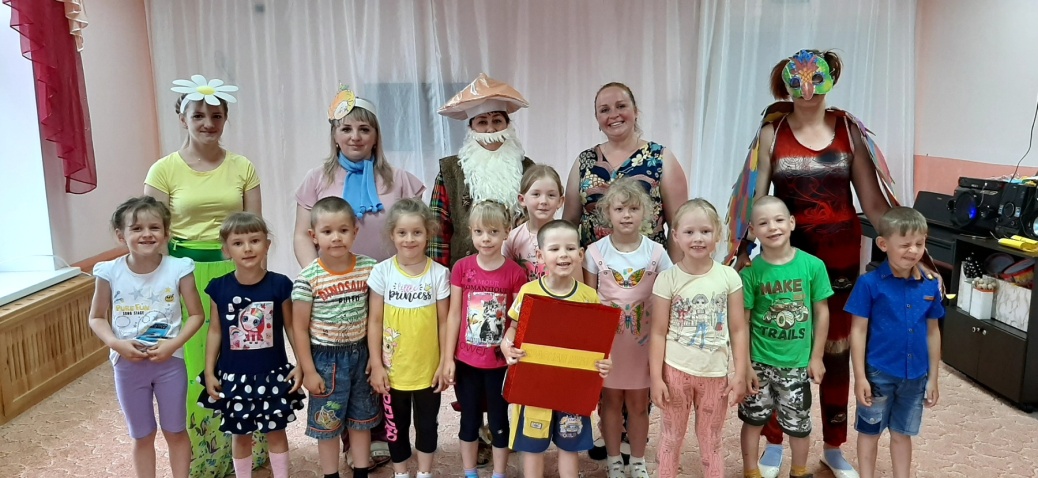 И спели   гимн «Эколят – молодых защитников природы»ЭколятаКуплет:
Ярко светит солнце в чистом небе,
Весело в горах журчат ручьи,
На опушке леса возле ели,
Трели звонко тянут соловьи.Красотой Природа нас пленяет,
Силы, вдохновение дает,
Чудесами сильно удивляет,
Но лишь тех, ее кто бережет!Припев:
Мы Эколята – природы защитники,
Животных, растений большие друзья,
Богатства земли молодые наследники,
На страже природы стоим ты и я!Мы Эколята – природы защитники,
Животных, растений большие друзья,
Оберегаем и любим природу,
Чтобы жизнь сохранить на планете Земля.Куплет:
Оглянись вокруг и ты увидишь,
Каждый день наполнен волшебством,
Радуга, туман и белый иней,
Или дождик за твоим окном.Бесценный дар надежно охраняем,
Природы тишину, ее покой,
Если искренне природу любим,
Значит, любим Родину с тобой.Припев:
Мы Эколята – природы защитники,
Животных, растений большие друзья,
Богатства земли молодые наследники,
На страже природы стоим ты и я!Мы Эколята – природы защитники,
Животных, растений большие друзья,
Оберегаем и любим природу,
Чтобы жизнь сохранить на планете Земля.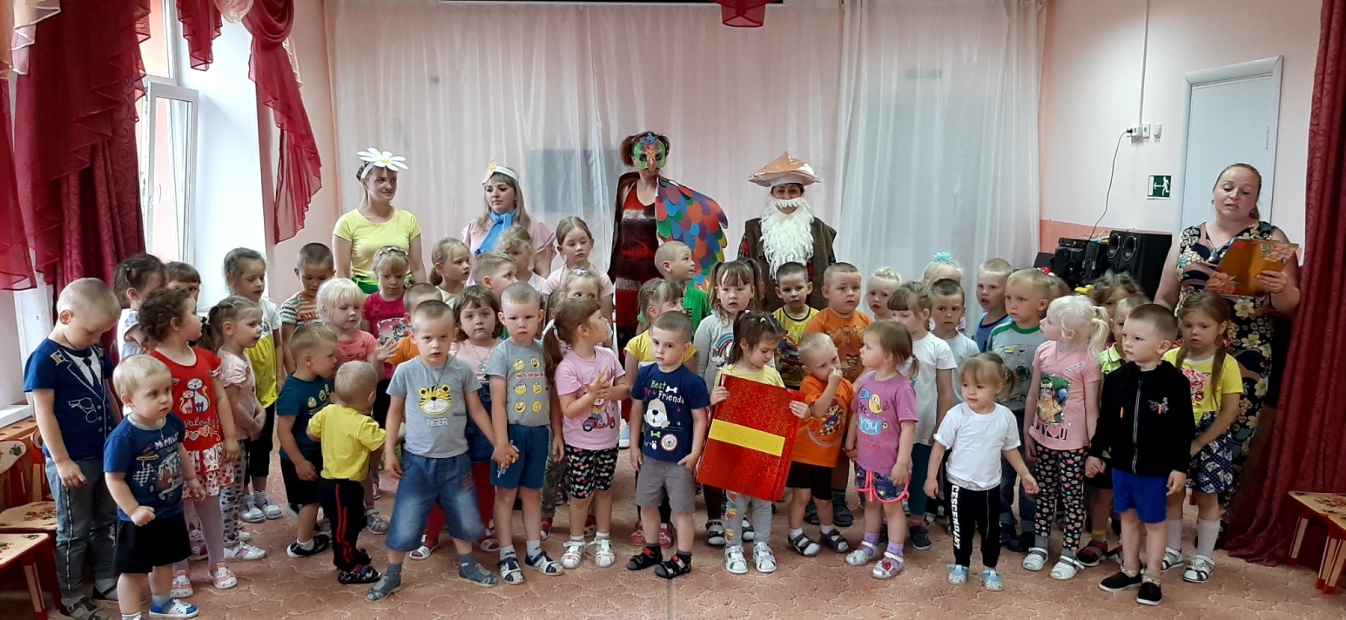 Игра прошла  весело,  динамично, дети  были активно вовлечены  в обстоятельства квеста. С чувством ответственности за окружающий нас мир, дети ушли  с  мероприятия.Автор: Фенёк Дарья Владимировна музыкальный  руководитель.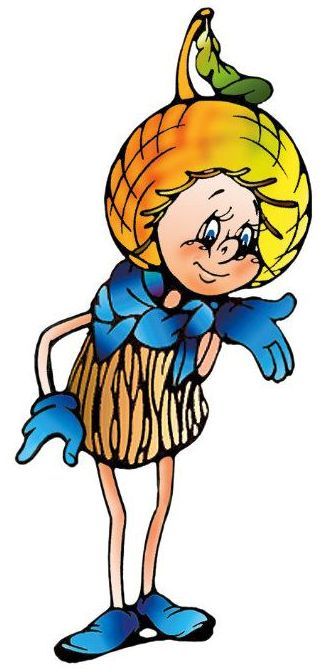 Шалун. Итак, самым озорным и шкодливым, без сомнения, является Шалун. Он любит веселые игры, которых знает великое множество. Он все время стремится узнать что-то новое и неизвестное, его жёлтая шапочка с торчащим дубовым листочком постоянно мелькает то тут, то там. К своей яркой шапочке Шалун подобрал синие башмачки, перчатки и шарфик.Умница. Самая серьёзная, пожалуй, Умница в розовой шапочке, с двумя забавными косичками. Она носит зеленую юбочку, зеленый воротничок, желтые перчатки, темно-розовые башмачки. Умница много знает и рассказывает своим друзьям интересные истории, потому что любит читать. Нет-нет, только не надо думать, что она всегда поступает правильно и знает ответы на все вопросы. Просто из всех малышей она самая старшая, и это всё объясняет.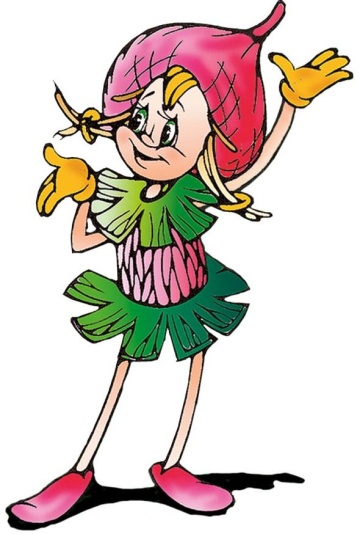 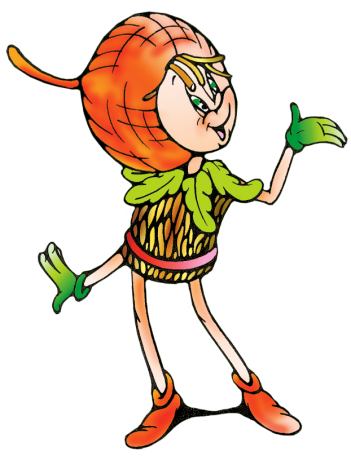 Тихоня. Младшего брата-жёлудя, который носит оранжевую шапочку, темно-розовые ботинки, зеленые перчатки и такого же цвета воротничок из дубовых листьев, бордовый пояс, зовут Тихоней. Он и вправду довольно тихий и скромный, даже скорее стеснительный. Но это нисколько не мешает ему всячески поддерживать старшего брата – Шалуна – не только во всех его проказах, но и полезных делах. А ещё Тихоня очень любит цветы, поэтому перед домиком геройчиков он разбил чудесный цветник.Елочка. У малышей-желудей есть подруга – веселая и общительна Елочка. Она носит бордовую шапочку и такие же башмачки, желтые перчатки и маленькую брошку-шишечку на платье. Она часто заходит к малышам в гости, чтобы поиграть, поговорить о том, о сём.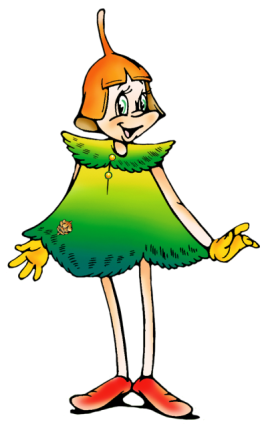 